СООБЩЕНИЕ. о проведении общего собрания собственников помещений в многоквартирном доме, расположенном по адресу:Московская область, г. Сергиев Посад, ул. Шлякова, д.32УВАЖАЕМЫЙ СОБСТВЕННИК!Сообщаем Вам о проведении внеочередного общего собрания собственников помещений в многоквартирном доме, расположенном по адресу: Московская область, г. Сергиев Посад, ул. Шлякова, д.32.Форма проведения собрания: Заочное голосование с использованием системы ЕИАС ЖКХПрием решений собственников по вопросам повестки дня производится путем голосования в личном кабинете гражданина ЕИАС ЖКХ МО (https://dom.mosreg.ru) или путем личной явки к администратору общего собрания.Порядок приема администратором общего собрания оформленных в письменной форме решений собственников помещений в многоквартирном доме по вопросам, поставленным на голосование: Московская область Г.О. Сергиев Посад, ул. Валовая д.29 офис 102. По будням с 10:00 до 17:00. При предъявлении документа, удостоверяющего личность.Дата и время начала и окончания проведения голосования с использованием системы ЕИАС ЖКХ МО по вопросам, поставленным на голосование:с 27.11.2020 10:00:00 по 11.12.2020 10:00:00Повестка дня общего собрания:1. Вопрос: Определение лиц, которые от имени собственников помещений в многоквартирном доме уполномочены на использование системы или иных информационных систем при проведении общего собрания собственников помещений в многоквартирном доме в форме заочного голосования (администратора общего собрания собственников).

Предложено: Определить  ООО "СТЭК" лицом которое от имени собственников помещений в многоквартирном доме уполномочены на использование системы или иных информационных систем при проведении общего собрания собственников помещений в многоквартирном доме в форме заочного голосования (администратора общего собрания собственников). 

Инициатор: ООО "СТЭК"

2. Вопрос: Продолжительность голосования по вопросам повестки дня общего собрания собственников помещений в многоквартирном доме в форме заочного голосования с использованием системы. 

Предложено: Определить продолжительность голосования по вопросам повестки дня общих собраний в форме заочного голосования с использованием информационной системы ЕИАС ЖКХ Московской области 15 дней. 

Инициатор: ООО "СТЭК"

3. Вопрос: Порядок приема администратором общего собрания решений собственников помещений в многоквартирном доме по вопросам, поставленным на голосование. 

Предложено: Определить порядок приема администратором общих собраний решений собственников помещений в многоквартирном доме с использованием информационной системы ЕИАС ЖКХ МО, а также по вопросам поставленных на голосование на таких общих собраниях собственников помещений в многоквартирных домах в офисе управляющей компании ООО "СТЭК" по адресу: Г.О. Сергиев Посад, ул. Валовая д. 29, офис 102 тел. 8(496) 542-72-29. График приема управляющей компании ООО "СТЭК" с 8-30 до 17-00 (по будням) с 12-00 до 13-00 (обед). 

Инициатор: ООО "СТЭК"

4. Вопрос: Порядок приема администратором общего собрания сообщений о проведении общих собраний собственников помещений в многоквартирном доме. 

Предложено: Определить порядок приема администратором общих собраний решений собственников помещений в многоквартирном доме с использованием информационной системы ЕИАС ЖКХ МО , а также по вопросам поставленных на голосование на таких общих собранияхсобственников помещений в многоквартирных домах в офисе управляющей компании ООО "СТЭК" по адресу: Г.О. Сергиев Посад, ул. Валовая д.29, офис 102, тел. 8(496)542-72-29. График приема управляющей компании ООО "СТЭК" с 8-30 до 17-00 (по будням) с 12-00 до 13-00 (обед). 

Инициатор: ООО "СТЭК"

5. Вопрос: Использование иной информационной системы при проведении общего собрания собственников помещений в многоквартирном доме  в форме заочного голосования. 

Предложено: Использовать  информационную систему ЕИАС ЖКХ Московской области при проведении общего собрания собственников помещений в многоквартирном доме в форме заочного голосования. 

Инициатор: ООО "СТЭК"Ознакомиться с материалами и документами по вопросам повестки дня общего собрания можно по адресу: Московская область Г.О. Сергиев Посад, ул. Валовая д.29 офис 102 и информационные стенды ул. Шлякова д.32Порядок ознакомления с информацией:По будним дням с 10:00 до 17:00. При предъявлении документа, удостоверяющего личность.Настоящее собрание проводится с использованием Единой информационно-аналитической системы жилищно-коммунального хозяйства Московской области в соответствии с Распоряжением Министерства ЖКХ МО от 22.10.2018 N 251-РВ "Об утверждении Порядка проведения общих собраний собственников помещений в многоквартирном доме, опроса и информирования в электронном виде с использованием Единой информационно-аналитической системы жилищно-коммунального хозяйства Московской области"Напоминаем Вам:Каждый собственник на общем собрании обладает количеством голосов пропорционально доле его участия, установленной в соответствии с положениями Жилищного кодекса Российской Федерации.Решение общего собрания, принятое в установленном Жилищным кодексом порядке, является обязательным для всех собственников помещений в многоквартирном доме, в том числе для тех, которые независимо от причин не приняли участия в голосовании (ч. 5 ст. 46 Жилищного кодекса Российской Федерации).С уважением, инициатор общего собранияООО "СТЭК" ОГРН 1105042007190 (дата присвоения 29.11.2010) ИНН 5042115884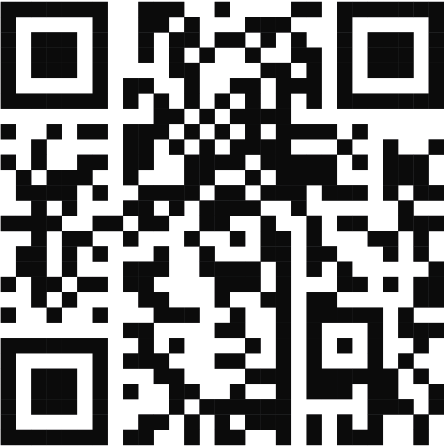 Скачать мобильное приложение ЕИАС ЖКХ